Teaching contemporary arabic for  foreigners departmentJuly session 2021From 27th of June to 29th of July, 2021Remote oral and written tests from June 20th to June 24th ,2021Individual registration formTo be returned to the following e-mail addresses : deac.inscription@ifegypte.comcopying wadia.abdelmessih@ifegypte.com                                     Name  :…………………………………………………… Date & birth place : ……………………………………………Nationality:   ………………………………………………………. Permanent address : …………………………………………………………………………..………………………………………………………………………….Phone number : ……………………………… Mobile number : …………….E-mail : ……………………………………………. I wish to join : Program 1: Modern Standard Arabic and Egyptian Colloquial Arabic Program 2:  Specific preparation for the competitions of MEAE (French Foreign Affairs Ministry) /Arabic language testThanks for filling accuratelyProfessional status: …………………………………………………………..Other studies than ArabicUniversity degrees obtained (place and year, university):…………………………………………………………………………………………………………………………………………………………….……………………………………………………………………………………………………..……………Actual university (or institution): ………………………………Major curriculum (in progress): ………………………….….……………University certificate to be obtained: …………………………………………Arabic studiesNumber of years in the university: ……………………………………………………Weekly volume of Arabic language courses: ……………………………………Cumulative hours of learning the Arabic language:                                                hoursUniversity certificate obtained in Arabic studies (place, year) :………………………………………………………………..………………………………………………………………..………………………………………………………………..Arabic teacher name: …………………………………………………………………………………………………………………….………………………Do you use any Colloquial Arabic?   Yes     no     if yes witch one? ………………….How do you evaluate your level in this Colloquial Arabic?  Absolute beginner	 false beginner  post- beginner  intermediate  high intermediate	 advancedHow do you evaluate your level in Egyptian Colloquial Arabic?  Absolute beginner	 false beginner  post- beginner  intermediate  high intermediate	 advancedHow do you evaluate your level in Modern Standard Arabic?  Absolute beginner	 false beginner  post- beginner  intermediate  high intermediate	 advancedN. B.: Interns admitted to the DEAC summer internships are committed to pay the registration fees by bank transfer before the beginning of the session and to send us proof of payment within the same deadline. Payment deadline is June 15th, 2021.Done at ……………………………………..     On ……………………………………Signature: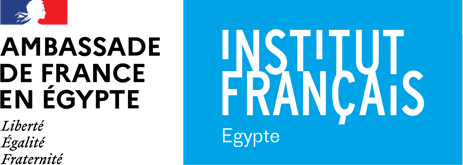 قسم تدريس اللغة العربيّة المعاصرةDEACDépartement d’Enseignement de l’Arabe ContemporainPhoto